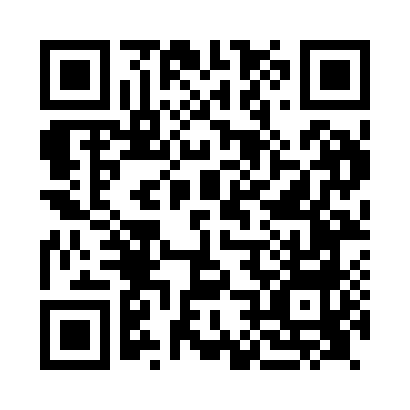 Prayer times for Hayfield, Derbyshire, UKWed 1 May 2024 - Fri 31 May 2024High Latitude Method: Angle Based RulePrayer Calculation Method: Islamic Society of North AmericaAsar Calculation Method: HanafiPrayer times provided by https://www.salahtimes.comDateDayFajrSunriseDhuhrAsrMaghribIsha1Wed3:265:331:056:148:3810:452Thu3:235:311:056:158:4010:493Fri3:195:291:056:168:4210:524Sat3:165:271:056:178:4310:545Sun3:155:251:046:198:4510:556Mon3:145:231:046:208:4710:567Tue3:135:211:046:218:4910:578Wed3:125:191:046:228:5010:589Thu3:115:171:046:238:5210:5810Fri3:105:161:046:248:5410:5911Sat3:095:141:046:258:5511:0012Sun3:085:121:046:268:5711:0113Mon3:075:101:046:278:5911:0214Tue3:075:091:046:289:0011:0215Wed3:065:071:046:299:0211:0316Thu3:055:051:046:309:0411:0417Fri3:045:041:046:309:0511:0518Sat3:045:021:046:319:0711:0619Sun3:035:011:046:329:0811:0720Mon3:025:001:046:339:1011:0721Tue3:014:581:046:349:1111:0822Wed3:014:571:056:359:1311:0923Thu3:004:551:056:369:1411:1024Fri3:004:541:056:379:1611:1025Sat2:594:531:056:379:1711:1126Sun2:594:521:056:389:1911:1227Mon2:584:511:056:399:2011:1328Tue2:584:501:056:409:2111:1329Wed2:574:491:056:419:2311:1430Thu2:574:481:056:419:2411:1531Fri2:564:471:066:429:2511:15